Сумська міська радаVІI СКЛИКАННЯ LXV СЕСІЯРІШЕННЯвід 27 листопада 2019 року  № 6017-МРм. СумиРозглянувши звернення громадянина, надані документи, відповідно до протоколу засідання постійної комісії з питань архітектури, містобудування, регулювання земельних відносин, природокористування та екології Сумської міської ради від 12.09.2019 № 167 та статей 12, 120, 122, 123, 124 Земельного кодексу України, на підставі рішення Сумської міської ради від 20.06.2018                     № 3576–МР «Про встановлення плати за землю» (зі змінами), керуючись пунктом 34 частини першої статті 26 Закону України «Про місцеве самоврядування в Україні», Сумська міська рада  ВИРІШИЛА:1. Надати в оренду земельну ділянку згідно з додатком.2. Встановити орендну плату у розмірі відсотку від нормативної грошової оцінки земельної ділянки, зазначеного в графі 6 додатку до рішення.3. Громадянину Шкурі Віктору Івановичу в місячний термін після прийняття рішення звернутися до департаменту забезпечення ресурсних платежів Сумської міської ради (Клименко Ю.М.) для укладання договору оренди земельної ділянки.Сумський міський голова							О.М. ЛисенкоВиконавець: Клименко Ю.М.Додатокдо рішення Сумської міської ради   «Про надання в оренду земельної ділянки Шкурі Віктору Івановичу за адресою: м. Суми,                                              вул. Воскресенська, 9» від 27 листопада 2019 року № 6017-МРСПИСОКгромадян, яким надаються в оренду земельні ділянки  Сумський міський голова														       О.М. ЛисенкоВиконавець: Клименко Ю.М.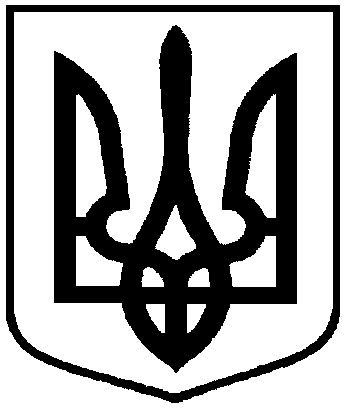 Про надання в оренду земельної ділянки Шкурі Віктору Івановичу                    за адресою: м. Суми,                                              вул. Воскресенська, 9№з/пПрізвище, ім’я, по батькові,реєстраційний номер облікової картки платника податківФункціональне призначення земельної ділянки,адреса земельної ділянки,кадастровий номерПлоща, га,строк користування з моменту прийняття рішенняКатегорія земельної ділянкиРозмір орендної плати в рік за землю у відсотках до грошової оцінки земельної ділянки1234561.Шкура Віктор Іванович,2818715231Під розміщеними торгівельно-офісними приміщеннями,вул. Воскресенська, 95910136300:02:012:0029(витяг з Державного реєстру речових прав на нерухоме майно про реєстрацію прав та їх обтяжень, індексний номер витягу: 1738614 від 28.03.2013, реєстраційний номер об’єкта нерухомого майна: 30048359101, номер запису про право власності: 482194)26/500 від 0,07775 роківЗемлі житлової та громадської забудови3,0